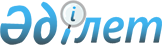 О выделении средств из резерва Правительства Республики КазахстанПостановление Правительства Республики Казахстан от 24 декабря 2008 года № 1254



      В соответствии с 
 Законом 
 Республики Казахстан от 6 декабря 2007 года "О республиканском бюджете на 2008 год", 
 постановлением 
 Правительства Республики Казахстан от 20 марта 2007 года № 225 "Об утверждении Правил исполнения республиканского и местных бюджетов" Правительство Республики Казахстан 

ПОСТАНОВЛЯЕТ:






      1. Выделить Министерству финансов Республики Казахстан из резерва Правительства Республики Казахстан, предусмотренного в республиканском бюджете на 2008 год на исполнение обязательств по решениям судов, 195538036 тенге (сто девяносто пять миллионов пятьсот тридцать восемь тысяч тридцать шесть тенге) для исполнения судебных решений согласно приложению к настоящему постановлению.





      2. Настоящее постановление вводится в действие со дня подписания.

      

Премьер-Министр




      Республики Казахстан                       К. Масимов


Приложение           



к постановлению Правительства 



Республики Казахстан      



от 24 декабря 2008 года № 1254





Перечень судебных решений,






подлежащих исполнению



					© 2012. РГП на ПХВ «Институт законодательства и правовой информации Республики Казахстан» Министерства юстиции Республики Казахстан
				
№



п/п

Наименование судебного



органа и дата решения

Истец

Сумма за



вычетом



госпошлины



(тенге)



в доход



государства

Госпошлина



(тенге)



в доход



государства

1

2

3

4

5

1

Решение Абайского



районного суда



Карагандинской области



от 29.10.2007,



определение Абайского



районного суда



Карагандинской области



от 25.04.2008

Юрим А.В.

150000

546

2

Решение Сарыаркинского



районного суда города



Астана от 02.06.2006

Айткожин М.М.



Айткожина В.Г.

1030

3

Решение Сарыаркинского



районного суда города



Астана от 04.04.2007

Карамысов М.А.

546

4

Определение суда



города Астана



от 08.12.2005

АО «Петро-



Казахстан



Кумколь



Ресорсиз»

16482024

5

Решение



Катон-Карагайского



районного суда



от 28.10.1997,



определение



Усть-Каменогорского



городского суда



от 20.08.2004,



постановление коллегии



по гражданским делам



Восточно-Казахстанского



областного суда



от 08.04.2008,



постановление коллегии



по гражданским делам



Восточно-Казахстанского



областного суда



от 05.08.2008

Тетерин П.В.

3131680

6

Решение Семейского



городского суда



Восточно-Казахстанской



области от 21.05.2008,



постановление коллегии



по гражданским делам



Восточно-Казахстанского



областного суда



от 03.07.2008

Зенкова В.Н.

584000

7

Решение



Талдыкорганского



городского суда



от 06.06.2008

Соколов Д.К.

2000000

8

Решение суда № 2



города Петропавловска



Северо-Казахстанской



области от 07.10.2005

Голубь А.Г.

220486

9

Постановление



Зайсанского районного



суда



Восточно-Казахстанской



области от 17.06.2004,



определение Зайсанского



районного суда



Восточно-Казахстанской



области от 26.01.2005

Жумагул Г.

27570

10

Решение Турксибского



суда города Алматы



от 14.03.2007

Ибрагимов А.Д.



ТОО «ТВВ»

49410011,5



41400822,5

11

Решение Ерейментауского



районного суда



Акмолинской области



от 29.04.2004,



определение



Ерейментауского



районного суда



Акмолинской области



от 04.02.2005

Егимбаев К.А.

3172

12

Решение



Семипалатинского



городского суда



от 28.03.2005,



определение



Семипалатинского



городского суда



от 14.06.2005

Джаканов А.К.

20428

13

Решение



Специализированного



межрайонного



экономического суда



города Алматы



от 18.06.2007,



определение



Специализированного



межрайонного



экономического суда



города Алматы от



16.10.2007

ТОО «Приват-А»

82105720

Итого:

Итого:

195512314

25722

Общая сумма:

Общая сумма:

195538036
